VISUAL IDENTIFICATION GUIDE: SERIES EEach photographic image below (in both primary and tertiary phases) is linked to the appropriate lot in the 2021 Spink auctions of the Abramson collection. This gives all the information relevant to the variety. Hit CONTROL+CLICK to enable the link. Alternatively, right click on  any line drawing then left click and Open Link.Initially, the series exhibits some degree of mint control, evinced by the evolving privy marks on the reverses of the Plumed Bird variety. However, mass production in the secondary phase overwhelms any controls and dies are seemingly paired randomly. To some extent this undermines the chronological structure which may otherwise have been evident from abundant hoard evidence. The scheme presented here is not comprehensive.The secondary sceats are arranged in sub-varieties according to Op den Velde, W., and Metcalf, D.M., 2009-10, 'The Monetary Economy of the Netherlands, c. 690 - c. 760 and the Trade with England: A Study of the ‘Porcupine’ Sceattas of Series E', Jaarboek voor Munt- en Penningkunde 96-7. PRIMARY PHASEPLUMED BIRD (varieties J,K and L)Some obverses: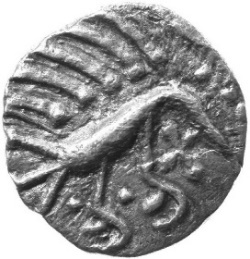 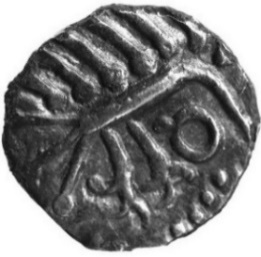 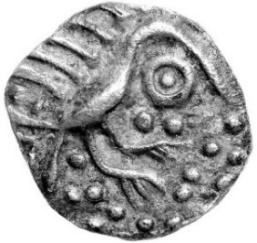 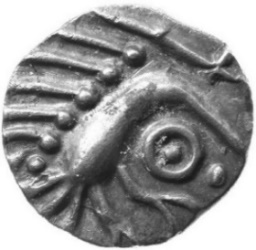 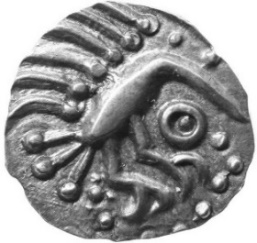 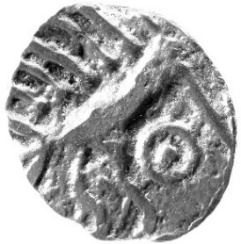 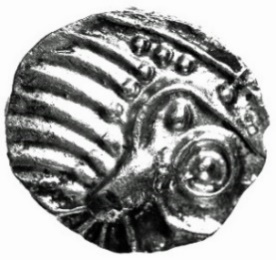 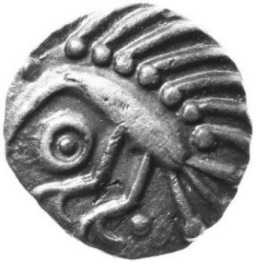 reverses: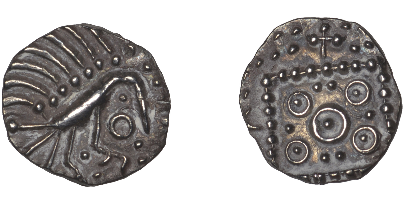 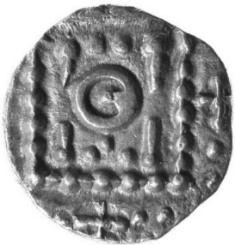 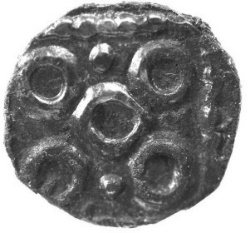 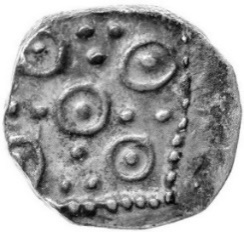 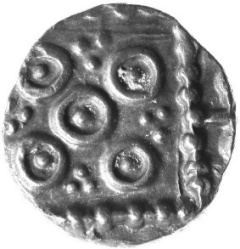 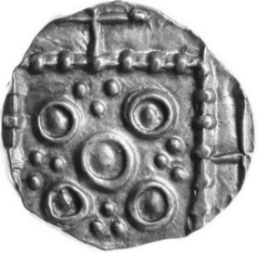 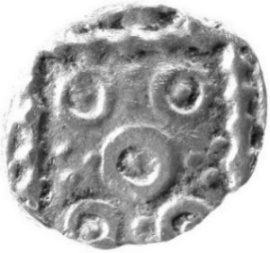 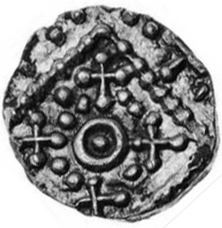 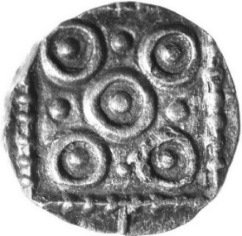 Courtesy of Noonans, 9th March 2023:VICO Some obverses: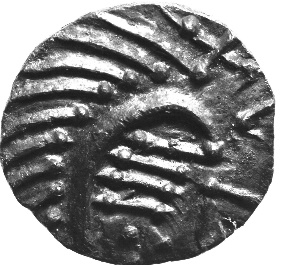 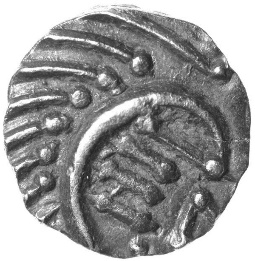 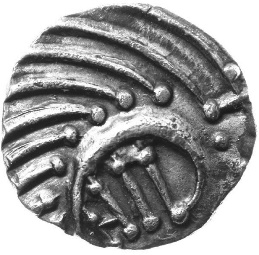 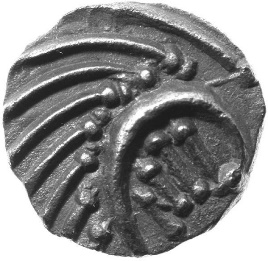 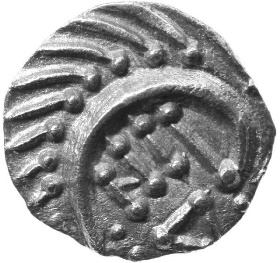 reverses: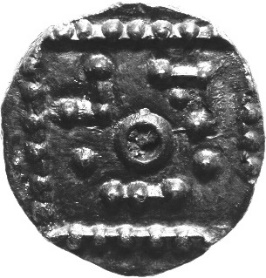 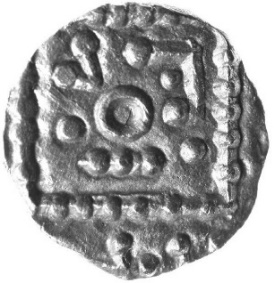 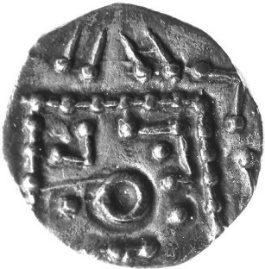 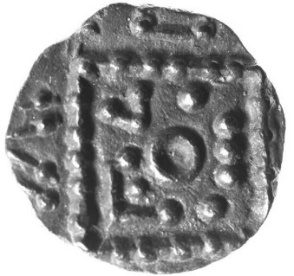 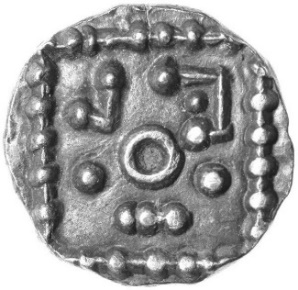 Mules: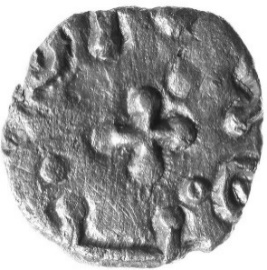 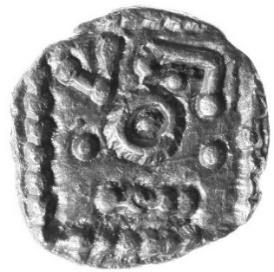 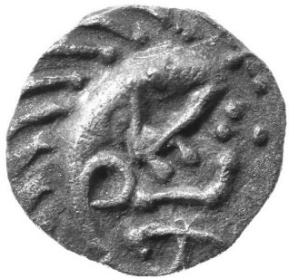 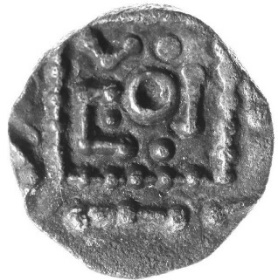 VARIETY GSome obverses:G1: 					  G2: 						               G3: 		            G4: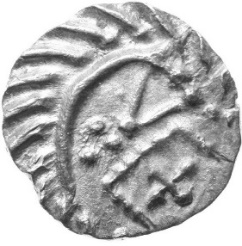 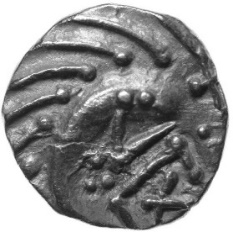 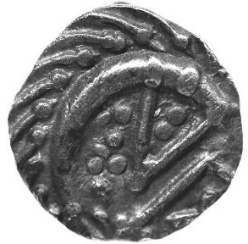 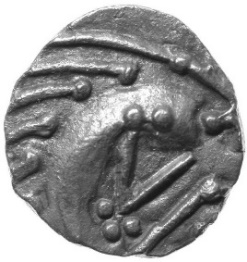 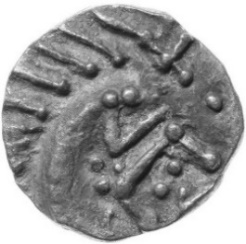 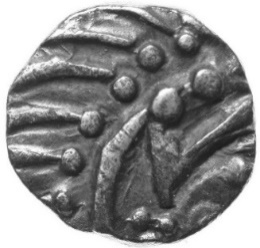 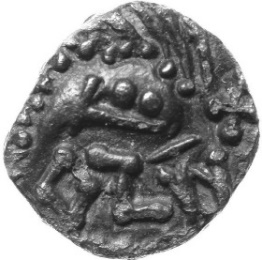 Reverses:G1: 			     G1-G4: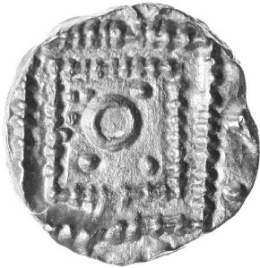 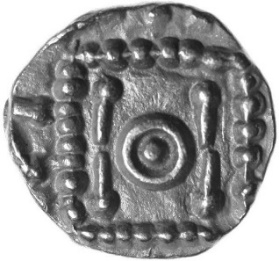 G5:    										G5 reverses: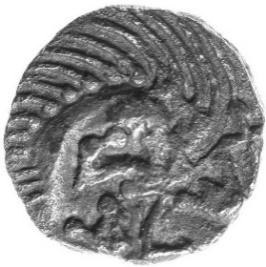 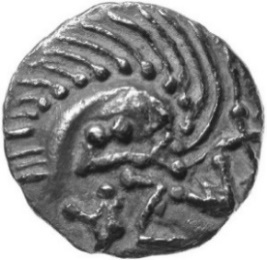 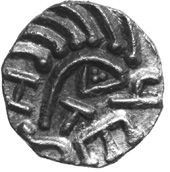 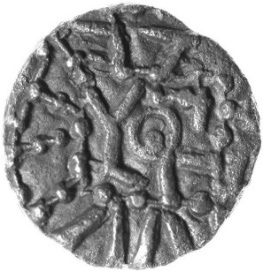 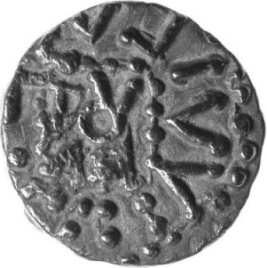 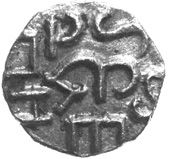 VARIETY DGenerally, the foot of the ‘porcupine’ is an annulet.Some obverses: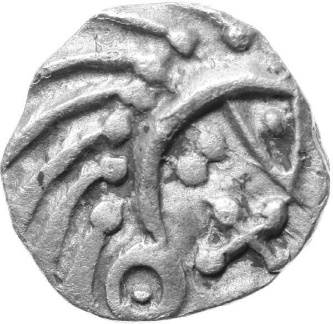 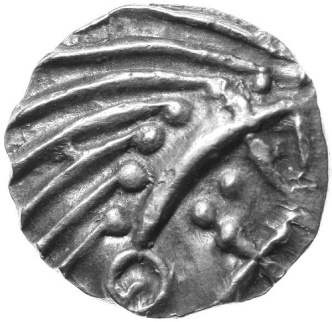 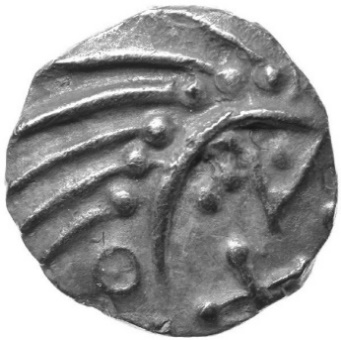 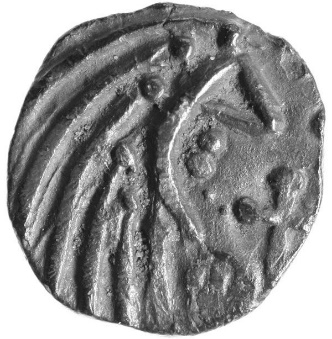 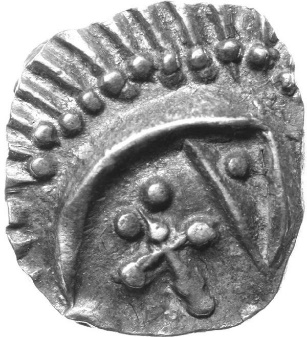 Reverses: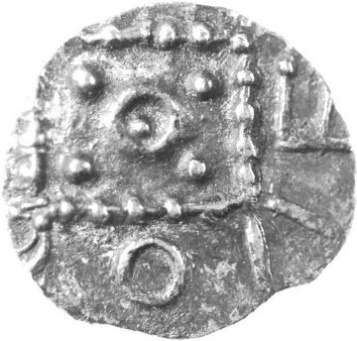 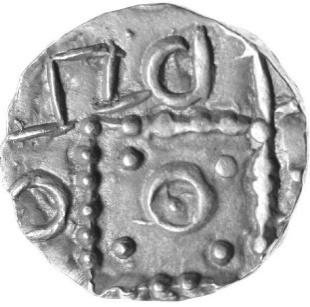 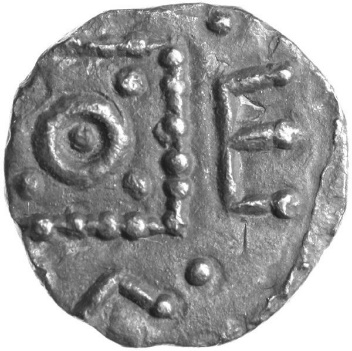 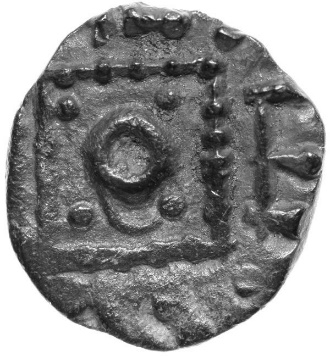 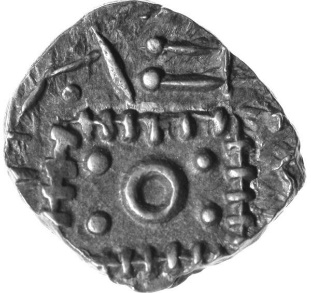 Variant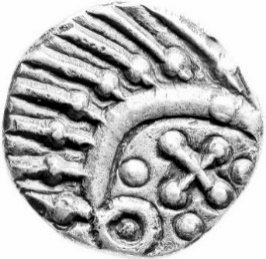 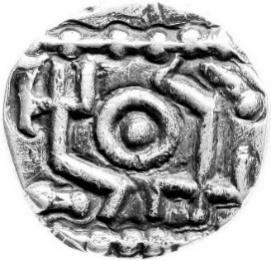 SECONDARY PHASEVARIETY ASome obverses: 										Variants: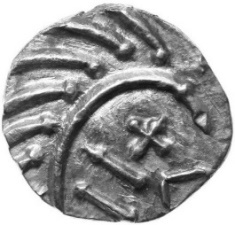 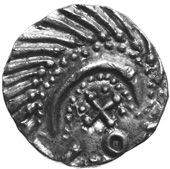 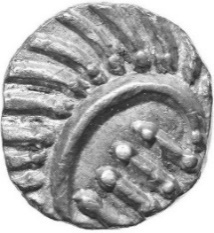 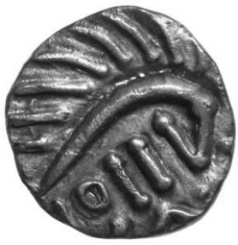 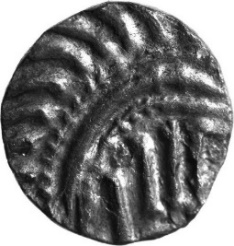 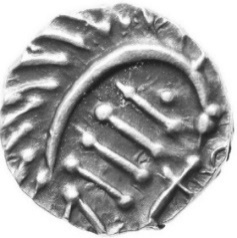 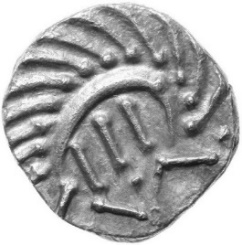 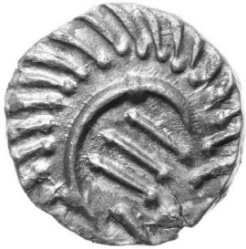 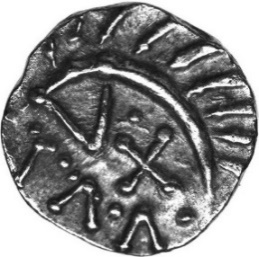 reverses:											Variants: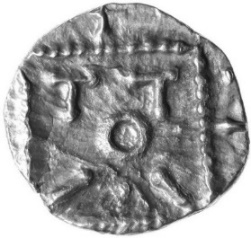 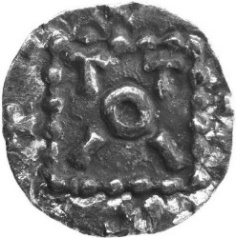 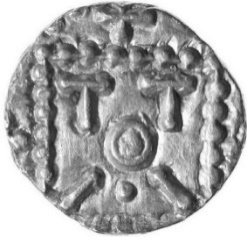 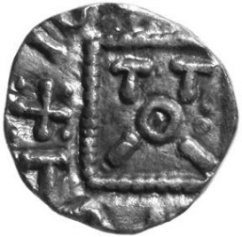 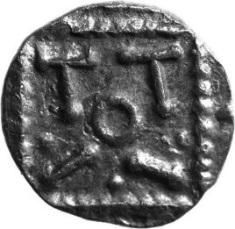 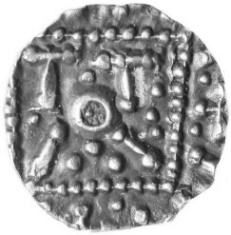 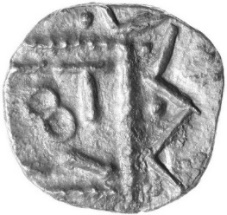 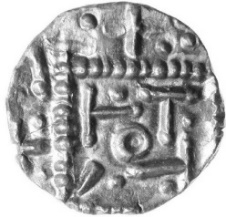 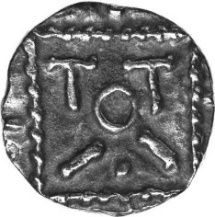 SUB-VARIETY DIE GRAPHICSOther than variety A, the secondary dies are represented by line drawings from Op den Velde and Metcalf (JMP97). These are not linked to the Abramson auction.Select the ‘DIE GRAPHIC’ nearest to your specimen (all are reverses other than sub-variety h). Note the reference number and select Find in the tool bar. Enter the number in the Navigation panel to locate the ‘DETAIL GRAPHICS’, at the foot of the document. This gives information about related specimens and the find place of the illustrated line drawing. References are to Op den Velde and Metcalf. Use the Navigation panel to return to the ‘DIE GRAPHICS’.Only the specimens illustrated in the JMP97 corpus are referenced. Illustrated sceats are representative of the variety.Dies are arranged approximately by the extent of deterioration from the ToTII ‘votive standard’. Diamond reverses are shown separately.ToTII ‘VOTIVE STANDARD’ REVERSES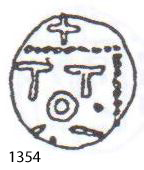 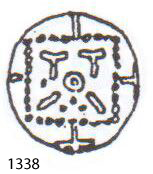 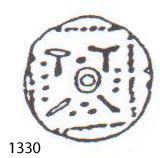 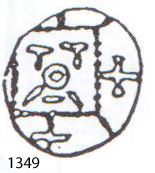 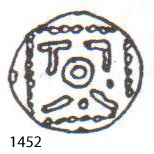 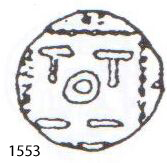 1354 1338 1330 1349 1452 1553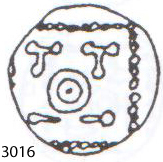 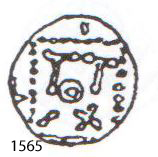 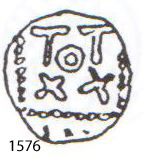 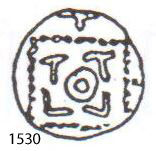 3016 1565 1576 1530ToTII ‘VOTIVE STANDARD’ REVERSES (continued)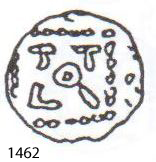 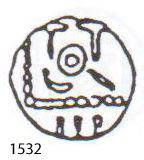 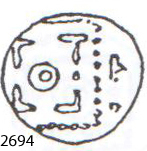 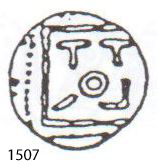 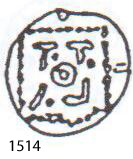 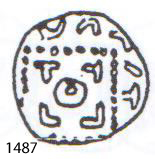 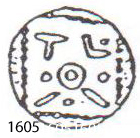 1462 1532 2694 1507 1514 1487 1605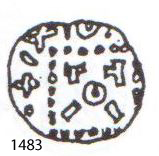 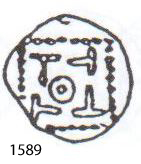 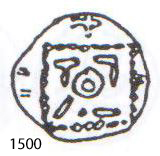 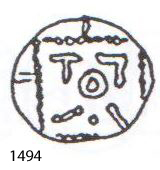 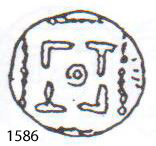 1483 1589 1500 1494 1586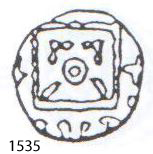 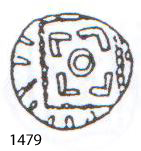 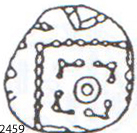 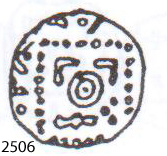 1535 1479 2459 2506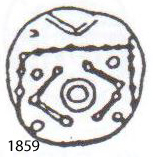 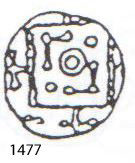 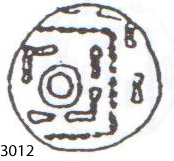 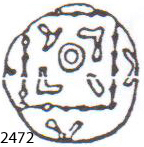 1859 1477 3012 2472ToTII ‘VOTIVE STANDARD’ REVERSES (continued)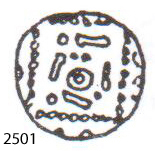 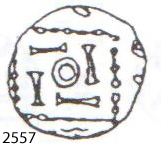 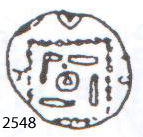 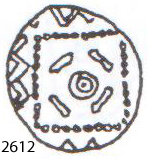 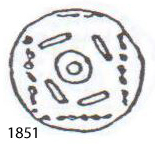 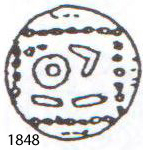 2501 2557 2548 2612 1851 1848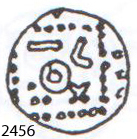 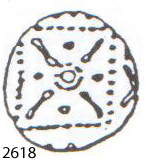 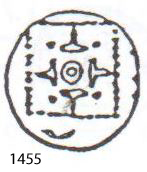 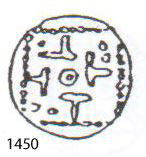 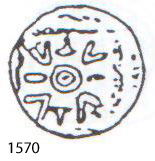 1456 2618 1455 1450 1570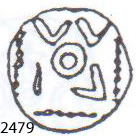 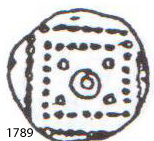 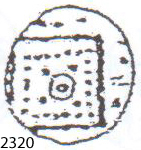 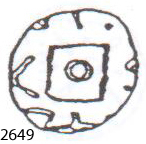 2479 1789 2320 2649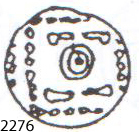 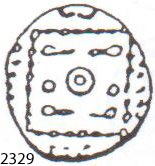 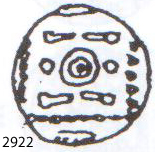 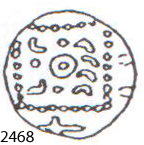 2276 2329 2468 2922DIAMOND REVERSESThis section includes dies which are more symmetrical if viewed as a diamond usually with the cross uppermost. These are arranged according to increasing complexity of design.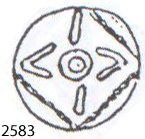 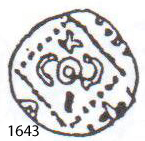 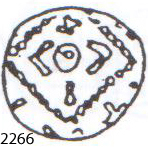 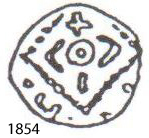 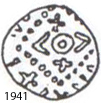 2583 1643 2266 1854 1941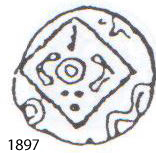 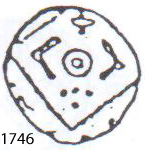 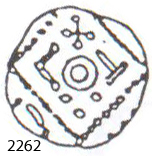 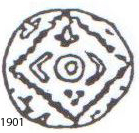 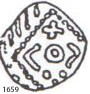 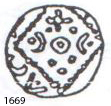 1897 1746 2262 1901 1659 1669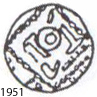 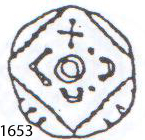 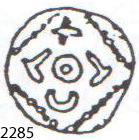 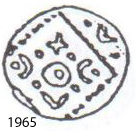 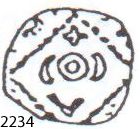 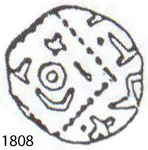 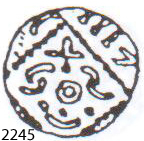 1951 1653 2285 1965 2234 1808 2245DIAMOND REVERSES (continued)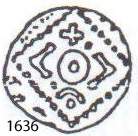 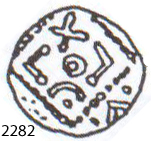 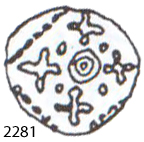 1636 2282 2281VICO variant: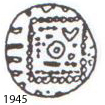 1945SUB-VARIETY hOBVERSESThese typically have an annulet touching the ‘nose’ of the ‘porcupine’.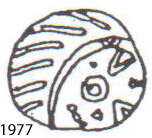 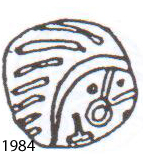 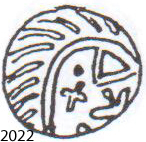 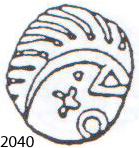 1977 1984 2022 2040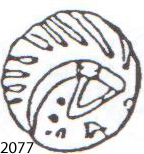 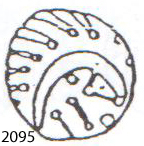 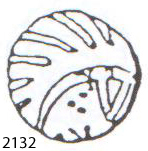 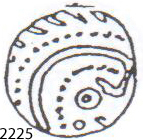 2077 2095 2132 2225TERTIARY PHASEVARIETY BSome obverses: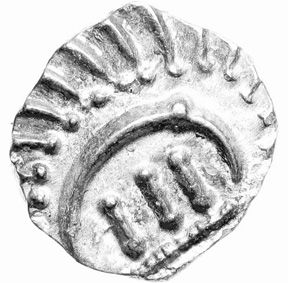 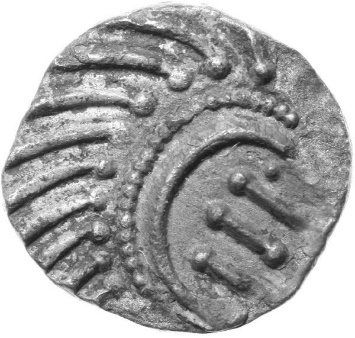 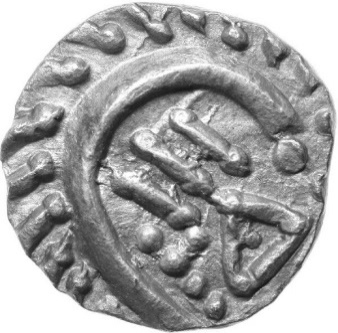 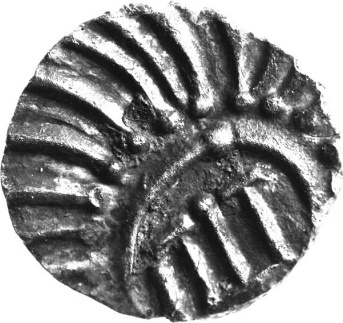 Some reverses: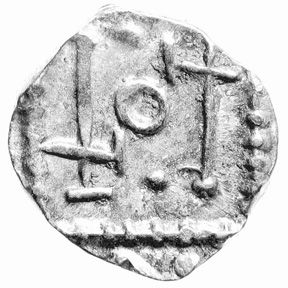 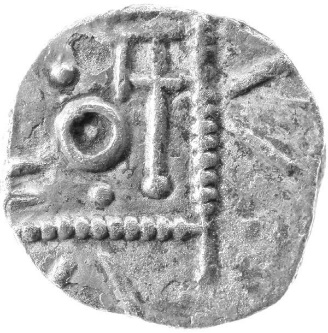 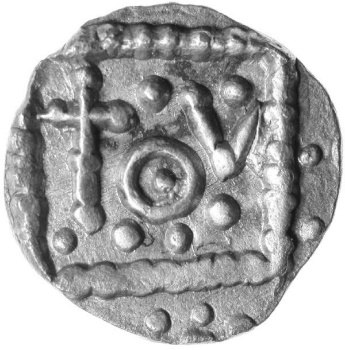 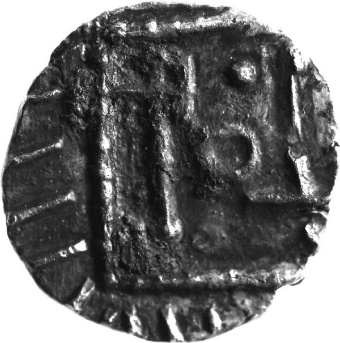 VARIETY E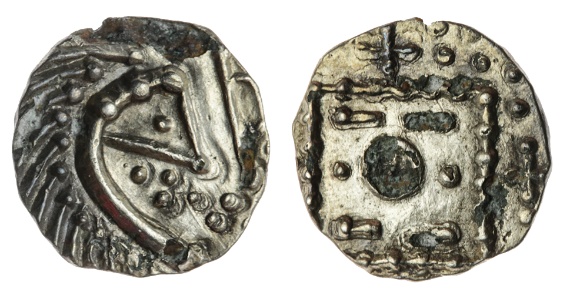 2922VARIETY FSome obverses: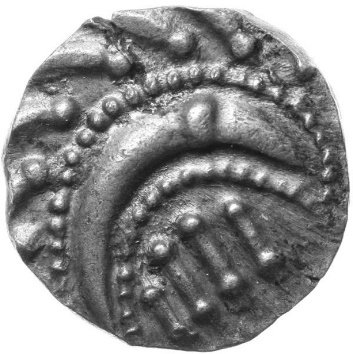 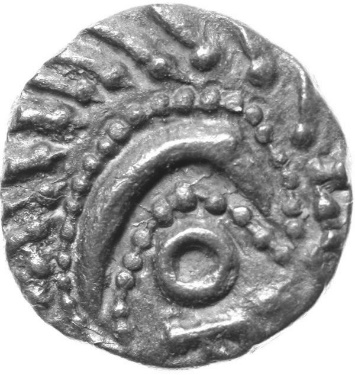 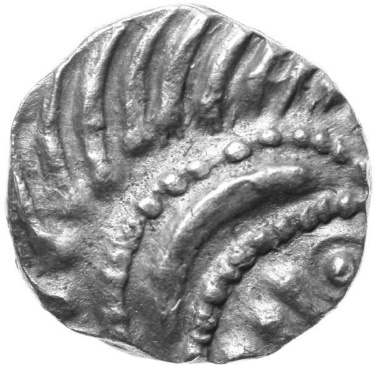 Some reverses: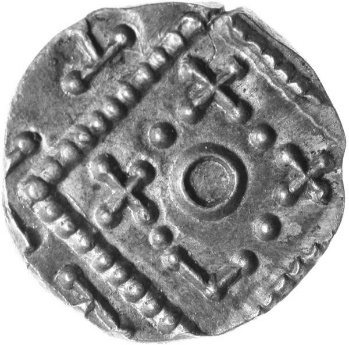 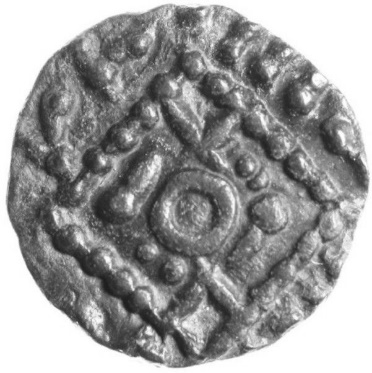 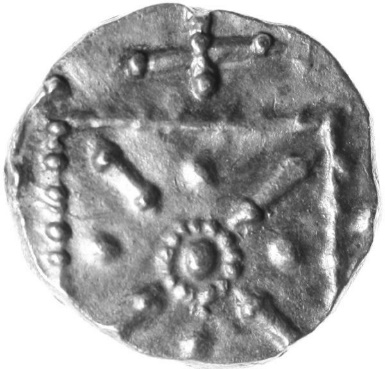 OBSERVATIONSI tested a sample of secondary types in my auction against the line drawings in this document and I found about half. Even then, the obverses were often different. This demonstrates that JMP97 is far from complete (only die-linked specimens are illustrated) and that the coinage production was too chaotic to capture simplistically. One is reminded of Northumbrian stycas.HYPOTHESISOp den Velde and Metcalf estimate a total of over 5,300 reverse dies (excluding primary imitations), extrapolating to around 55 million sceats for the entire Series E coinage, 76% of which was in the secondary phase. They assume an optimistic 10,000 strikes per die and no material shortages. Even if it were only half this number, production demands in the secondary phase clearly led to chaotic mixing of obverse and reverse dies – there could have been over 10 million obverse/reverse die combinations in this phase. On the other hand, there is a distinct lack of obverse/obverse and reverse/reverse mules, so some degree of control must have been exercised.As regards who produced Series E, I suggest it is a mercantile rather than regal currency, otherwise the mighty Radbod would have had his name on the coins. Besides, possibly it is intentionally anonymous to encourage wider use - by both Christian and pagan traders. It is not dominated by crosses but often has them alongside other symbols. Perhaps it is fanciful to suggest that, while it may have been produced (peripatetically?) by a group of engravers and mint workers ('the mint'), it was subsidised by individual merchants belonging to a trading guild. As long as they adhered to the metrology and generic designs of ‘porcupine’ and degenerate votive standard, they could improvise their own anepigraphic motifs, and supply ‘the mint’ with silver for production of their own “signature”  sceats. Probably total rubbish!ACKNOWLEDGEMENTSMany thanks to Wybrand Op den Velde for image use permission. Thanks also to Ype de Jong for inspiring this approach.DETAIL GRAPHICSSUB-VARIETY d1330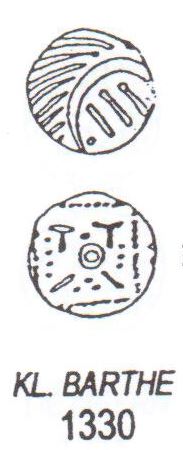 1338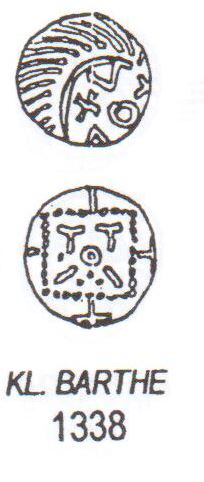 1349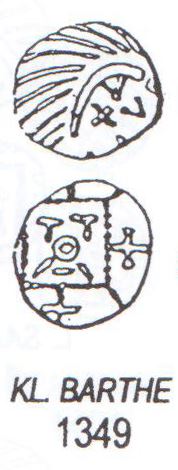 1354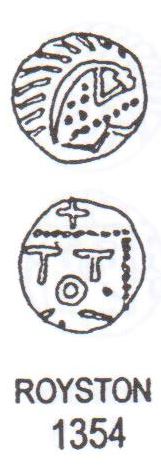 1450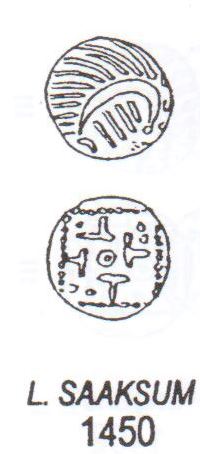 1452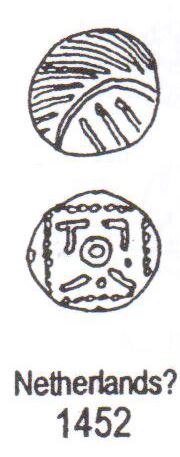 1455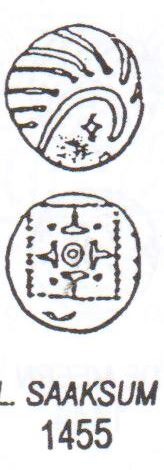 1462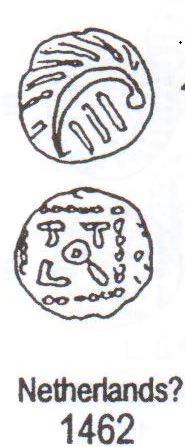 1477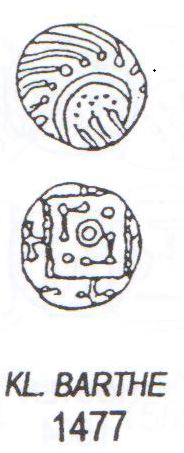 1479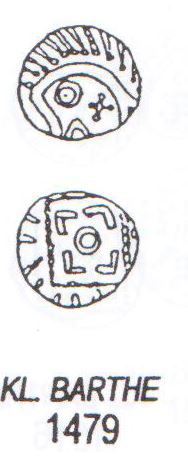 1483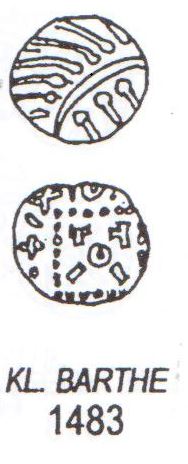 1487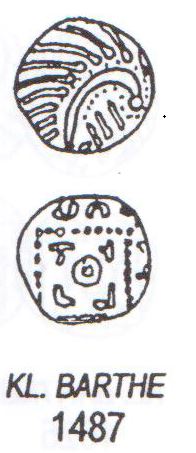 1494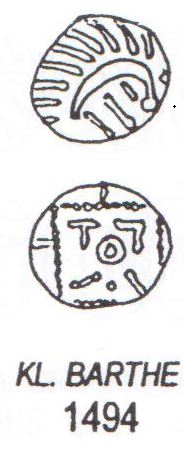 1500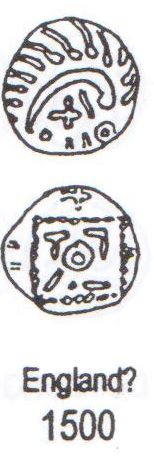 1507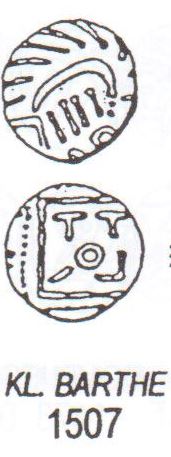 1514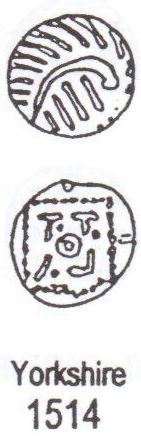 1530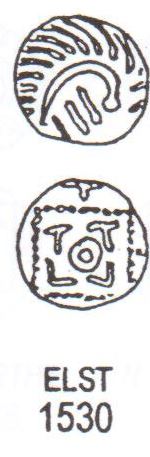 1532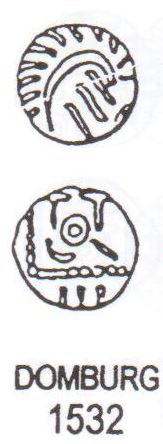 1535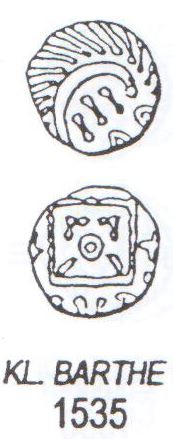 1553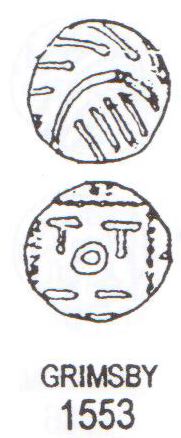 1565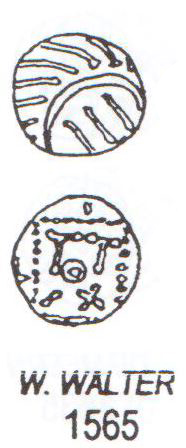 1570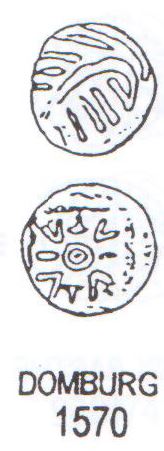 1576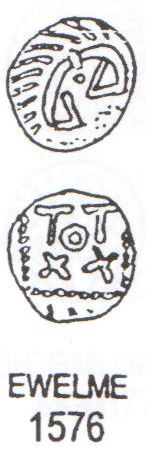 1586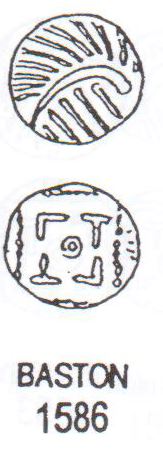 1589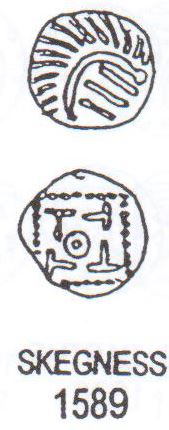 1605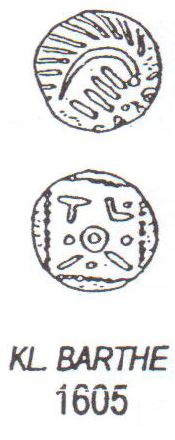 SUB-VARIETY e1636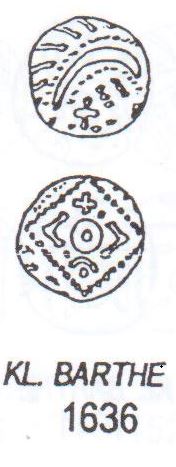 1643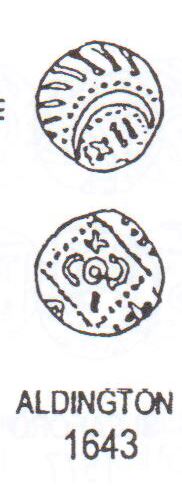 1653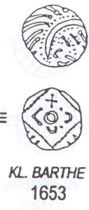 1659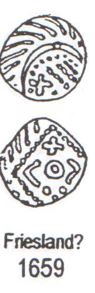 1669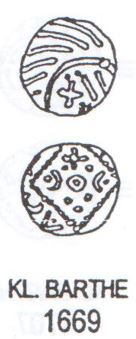 1746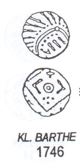 1789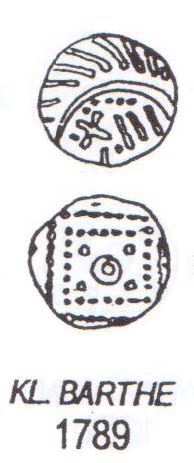 SUB-VARIETY f1808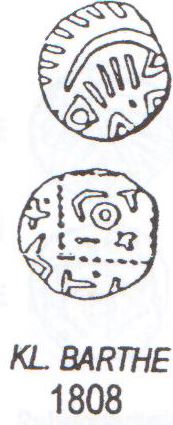 1848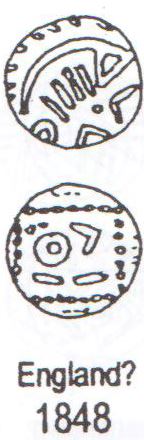 1851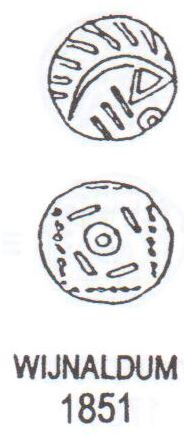 1854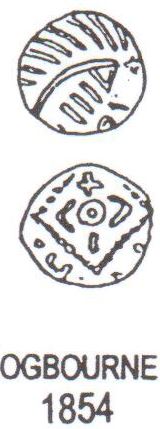 1859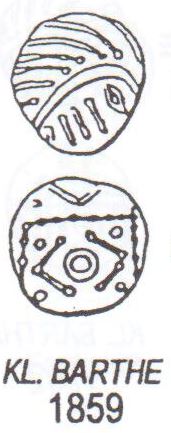 SUB-VARIETY g1897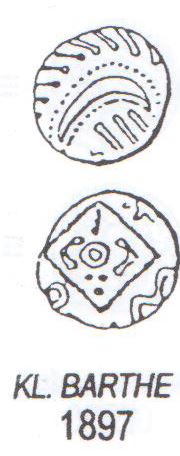 1901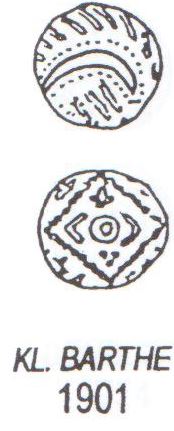 1925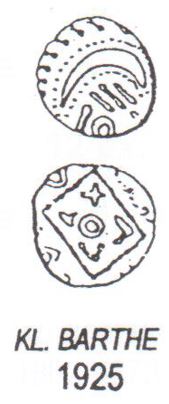 1941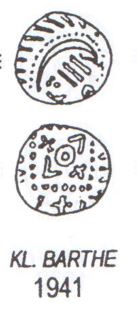 1945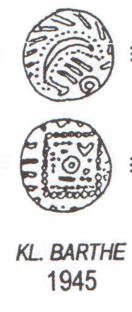 1951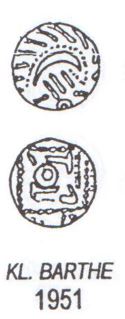 1965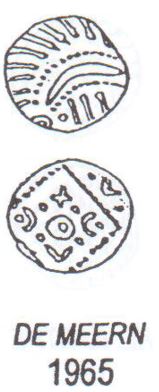 SUB-VARIETY h1977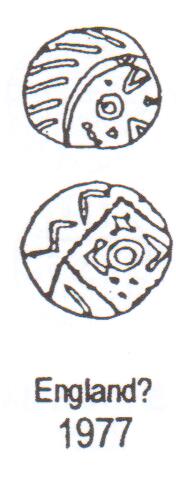 1984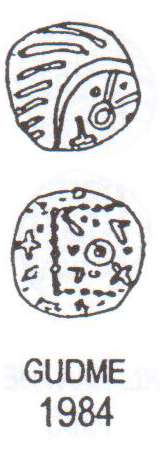 2022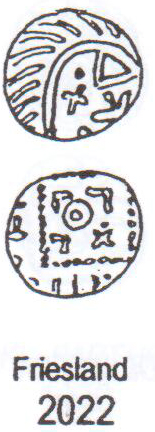 2040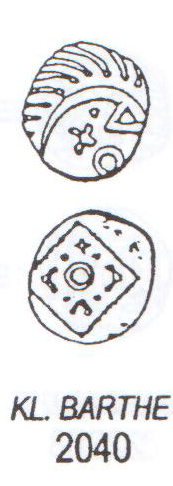 2077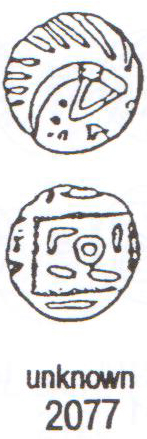 2095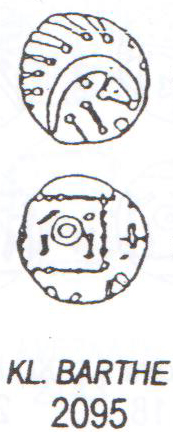 	2132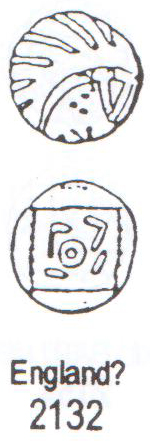 2225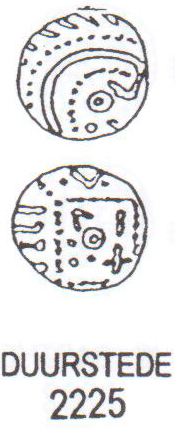 SUB-VARIETY i 2234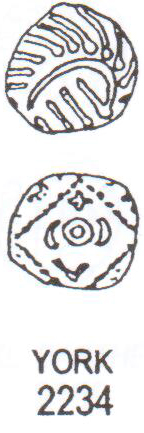 2245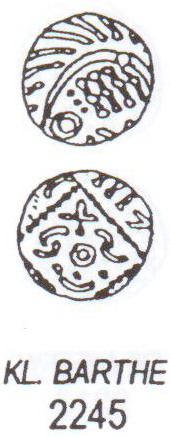 	2262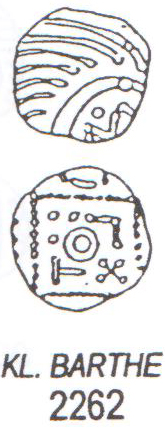 	2266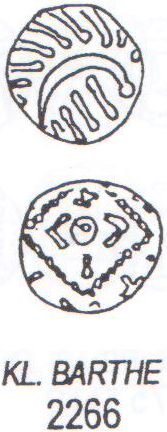 		2282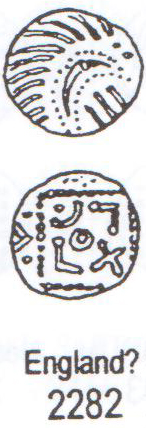 		2285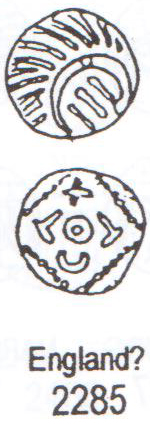 	2281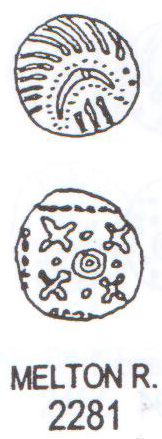 	2276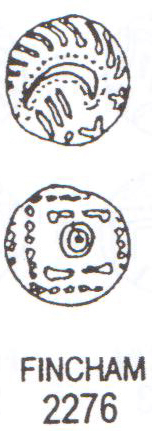 SUB-VARIETY k2320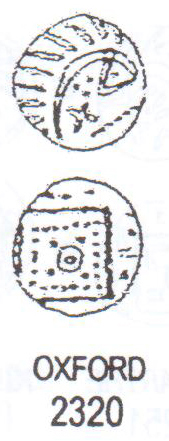 2329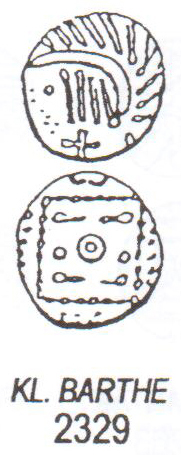 	2456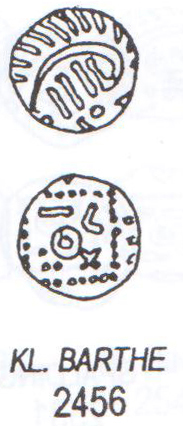 		2459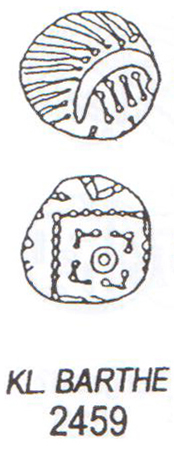 	2468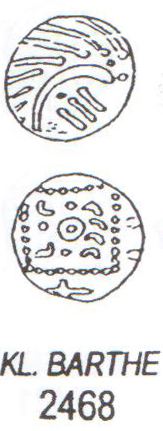 	2472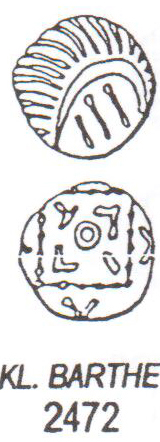 	2479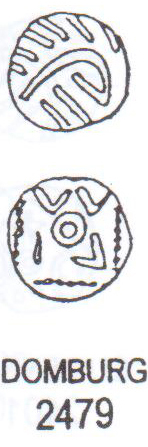 	2501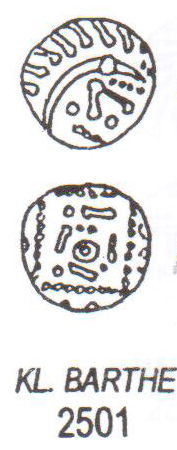 	2506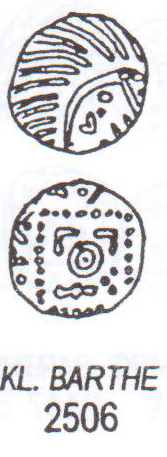 2548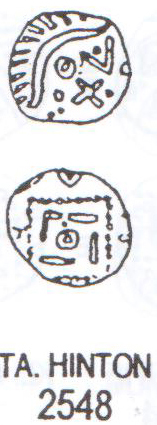 	2557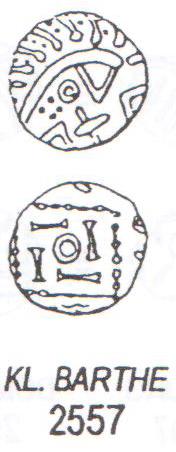 	2583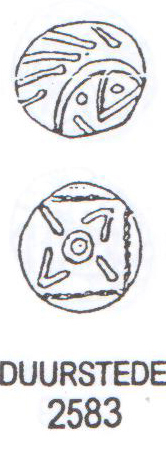 	2612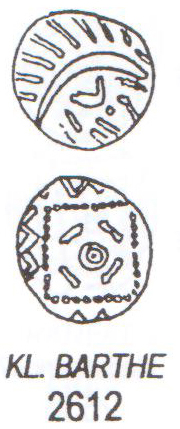 2618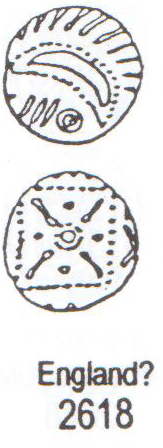 	2649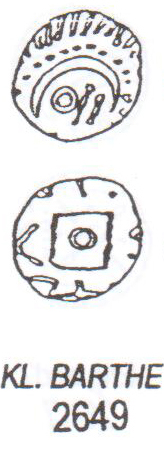 	2694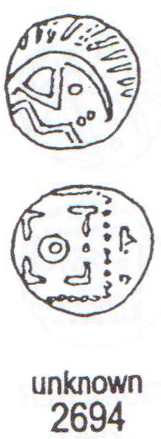 TERTIARY – VARIETY E	2922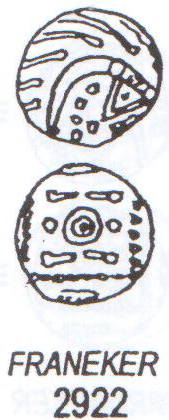 3000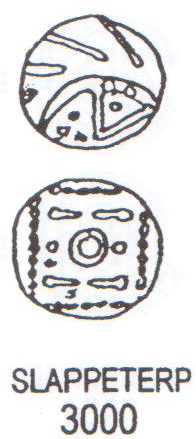 	3012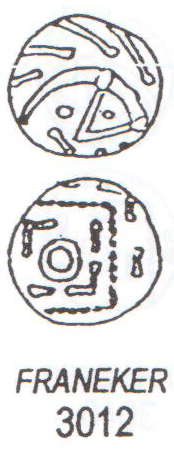 	3116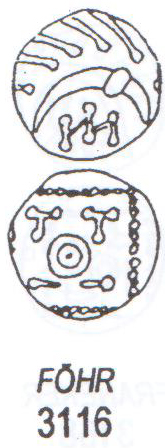 Series:EPhase:secondarySub-variety:dJMP97:1330-36SL group:95Series:EPhase:secondarySub-variety:dJMP97:1337-38SL group:95Variants:1360-63, 1395-95, 1436 and 1444 have no pellets/trefoil. 1364-65, 1391-92, 1419, 1478 and 1504 have no pellet on the left.1373-79, 1389-90, 1418, 1402-3, 1433, 1435 and 1445-46 have a single pellet below.1404-05 have a single pellet below and either side.1383-84 have the lower left symbol duplicated.1505 has a trefoil below and right.Series:EPhase:SecondarySub-variety:DJMP97:1349-50SL group:95Variants:1341-44 have no bar below the central annuletSeries:EPhase:secondarySub-variety:dJMP97:1354-55SL group:95Series:EPhase:secondarySub-variety:dJMP97:1450-51SL group:95Variants:1447-49 have no pellets. See 1454-56 belowSeries:EPhase:secondarySub-variety:dJMP97:1452-53SL group:95Series:EPhase:secondarySub-variety:dJMP97:1454-56SL group:95Variants:1447-49 have no pellets. See 1447-51 aboveSeries:EPhase:secondarySub-variety:dJMP97:1462-63SL group:95Series:EPhase:secondarySub-variety:dJMP97:1477SL group:95Variants:1386Series:EPhase:secondarySub-variety:dJMP97:1479SL group:95Series:EPhase:secondarySub-variety:dJMP97:1483-84SL group:95Series:EPhase:secondarySub-variety:dJMP97:1486-87SL group:95Series:EPhase:secondarySub-variety:dJMP97:1494-95SL group:95Variant:1499 has a pellet between symbolsSeries:EPhase:secondarySub-variety:dJMP97:1500SL group:95Variant:1387Series:EPhase:secondarySub-variety:dJMP97:1506-26SL group:95Variants:1470-73 lower symbols reversed.1513-16 have a pellet between symbols.Series:EPhase:secondarySub-variety:dJMP97:1513-16SL group:95Variants:1506-08 and 1518-26 have no pelletsSeries:EPhase:secondarySub-variety:dJMP97:1529-30SL group:95Series:EPhase:secondarySub-variety:dJMP97:1532-33SL group:95Series:EPhase:secondarySub-variety:dJMP97:1535-36SL group:95Variants:1540-41 have a T top left.1562-64 have a pellet below and rightSeries:EPhase:secondarySub-variety:dJMP97:1553-56SL group:95Series:EPhase:secondarySub-variety:dJMP97:1565-67SL group:95Series:EPhase:secondarySub-variety:dJMP97:1570-71SL group:95Series:EPhase:secondarySub-variety:dJMP97:1576-77SL group:95Series:EPhase:secondarySub-variety:dJMP97:1584-86SL group:95Series:EPhase:secondarySub-variety:dJMP97:1589-90SL group:95Series:EPhase:secondarySub-variety:dJMP97:1605-06SL group:95Variants:1608-09 have diamond reverses Series:EPhase:secondarySub-variety:eJMP97:1633-37SL group:96Variants:1682-90, 1728Series:EPhase:secondarySub-variety:eJMP97:1642-45SL group:96Variants:1658, 1664, 1699-1700, 1706-18, 1674-77.Series:EPhase:secondarySub-variety:eJMP97:1652-54SL group:96Variants:1670-72, 1680-81, 1720-21.Series:EPhase:secondarySub-variety:eJMP97:1659-62SL group:96Variants:1665, 1725-7, 1734-44.Series:EPhase:secondarySub-variety:eJMP97:1668-9SL group:96Series:EPhase:secondarySub-variety:eJMP97:1746-77SL group:96Series:EPhase:secondarySub-variety:eJMP97:1761-92SL group:96Series:EPhase:secondarySub-variety:fJMP97:1805-23SL group:97Series:EPhase:secondarySub-variety:fJMP97:1824-49SL group:97Series:EPhase:secondarySub-variety:fJMP97:1851SL group:97Series:EPhase:secondarySub-variety:fJMP97:1854SL group:97Variants:1852 has a chevron above, as have 1853 and 1855, but with a trefoil below. 1856 also has a trefoil below.Series:EPhase:secondarySub-variety:fJMP97:1858-92SL group:97Variants:1893-96 have two additional pellets.Series:EPhase:secondarySub-variety:gJMP97:1897SL group:Series:EPhase:secondarySub-variety:gJMP97:1898-1916SL group:Variants:1921-24Series:EPhase:secondarySub-variety:gJMP97:1940-41SL group:Series:EPhase:secondarySub-variety:gJMP97:1940-41SL group:Series:EPhase:secondarySub-variety:gJMP97:1945-47SL group:Series:EPhase:secondarySub-variety:gJMP97:1950-51SL group:Series:EPhase:secondarySub-variety:gJMP97:1958-65SL group:Series:EPhase:secondarySub-variety:hJMP97:1971-2017SL group:Series:EPhase:secondarySub-variety:hJMP97:1980-87SL group:Variants:2061-62Series:EPhase:secondarySub-variety:hJMP97:2021-35SL group:Variants:2042-47, 2081-92, 2101-31, 2150-90.Series:EPhase:secondarySub-variety:hJMP97:2036-41SL group:Variants:1968-70, 2049-60, 2063-64, 2071-74, 2135-48.Series:EPhase:secondarySub-variety:hJMP97:2076-80SL group:Series:EPhase:secondarySub-variety:hJMP97:2093-96SL group:Series:EPhase:secondarySub-variety:hJMP97:2132-34SL group:Series:EPhase:secondarySub-variety:hJMP97:2193-2226SL group:Series:EPhase:secondarySub-variety:iJMP97:2234-42SL group:Series:EPhase:secondarySub-variety:iJMP97:2245-6SL group:Series:EPhase:secondarySub-variety:iJMP97:2251-63SL group:Series:EPhase:secondarySub-variety:iJMP97:2265-6SL group:Series:EPhase:secondarySub-variety:iJMP97:2282SL group:Series:EPhase:secondarySub-variety:iJMP97:2284-5SL group:Series:EPhase:secondarySub-variety:iJMP97:2281SL group:Series:EPhase:secondarySub-variety:iJMP97:2275-6SL group:Variants:Variety G3 and variety E, 2922-3011Series:EPhase:secondarySub-variety:kJMP97:2309-20SL group:97Series:EPhase:secondarySub-variety:kJMP97:2328-9SL group:Variants:Variety G3, sub-variety a 727-51, variety D 637-716 and sub-variety e 1761-92Variety E, 2922-3011.Series:EPhase:secondarySub-variety:kJMP97:2455-6SL group:97Variants:Sub-variety i, 2251-66Series:EPhase:secondarySub-variety:kJMP97:2459-61SL group:Variants:Sub-variety d 1479Series:EPhase:secondarySub-variety:kJMP97:2467-9SL group:97Series:EPhase:secondarySub-variety:kJMP97:2472-4SL group:Variants:2647-8Series:EPhase:secondarySub-variety:kJMP97:2478-81SL group:Series:EPhase:secondarySub-variety:kJMP97:2501-2SL group:Series:EPhase:secondarySub-variety:kJMP97:2505-06SL group:Series:EPhase:secondarySub-variety:kJMP97:2532-57SL group:Series:EPhase:secondarySub-variety:kJMP97:2527-57SL group:Series:EPhase:secondarySub-variety:kJMP97:2564-98SL group:96Series:EPhase:secondarySub-variety:kJMP97:2611-12SL group:Series:EPhase:secondarySub-variety:kJMP97:2614-2630SL group:Variants:2651-2Series:EPhase:secondarySub-variety:kJMP97:2649-50SL group:100Series:EPhase:secondarySub-variety:kJMP97:2692-4SL group:Variants:Sub-variety d, 1529-30Series:EPhase:tertiaryVariety:EJMP97:2922-3011SL group:99Variants:Variety G3 and sub-variety a 727-51, variety D 637-716, sub-variety e 1761-92 and Variety E 2328-9.Series:EPhase:tertiaryVariety:EJMP97:2328-9SL group:Variants:Sub-variety a 727-51, variety D 637-716 and sub-variety e 1761-92Variety E, 2922-3011.Series:EPhase:tertiaryVariety:E2JMP97:SL group:Series:EPhase:tertiarySub-variety:AFJMP97:SL group: